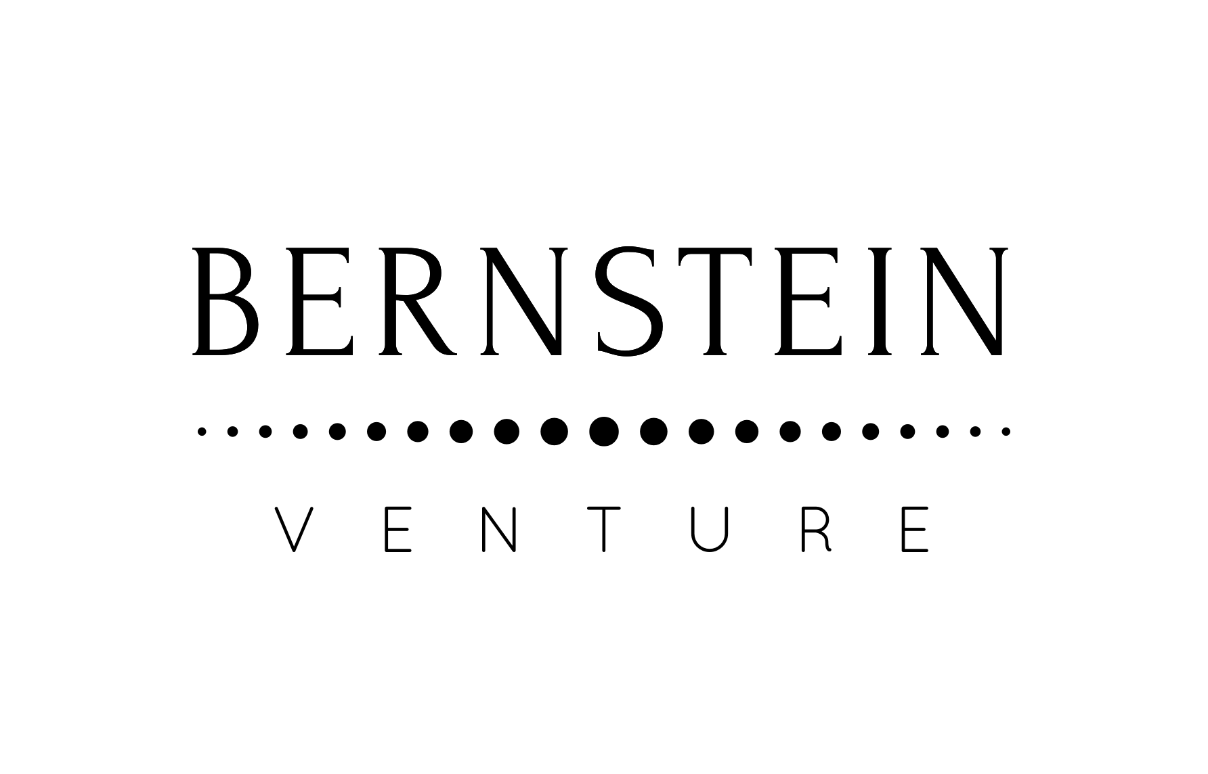 可供的食品饮料(保质期超过12个月)100%原榨果汁（苹果汁和混合果汁:草莓、桃果、樱桃、黑加仑、芒果）维生素功能饮料和等渗饮料波兰蜂蜜各种小零食，比如：果冻巧克力华夫饼干花生干制食品糖果甜品口香糖饼干蛋糕水果加工制品，比如：果酱水果糖浆矿泉水牛奶和奶粉七次蒸馏的波兰优质伏特加波兰啤酒10) 可可粉12) 苹果13) 面粉